                                    Κοζάνη 9/02/2022ΦΛΩΡΙΝΑ

μετεγγραφέντες/μετακινηθέντες φοιτητές/τριες και ΑθλητέςΦΛΩΡΙΝΑ

μετεγγραφέντες/μετακινηθέντες φοιτητές/τριες και ΑθλητέςΦΛΩΡΙΝΑ

μετεγγραφέντες/μετακινηθέντες φοιτητές/τριες και ΑθλητέςΦΛΩΡΙΝΑ

μετεγγραφέντες/μετακινηθέντες φοιτητές/τριες και ΑθλητέςΑ/ΑΑριθμός αίτησηςΑριθμός μητρώουΤμήμα φοίτησης118NURED04625ΠΑΙΔΑΓΩΓΙΚΟ ΤΜΗΜΑ ΝΗΠΙΑΓΩΓΩΝ (nured)228ELED05507ΠΑΙΔΑΓΩΓΙΚΟ ΤΜΗΜΑ ΔΗΜΟΤΙΚΗΣ ΕΚΠΑΙΔΕΥΣΗΣ (eled)323ELED05519ΠΑΙΔΑΓΩΓΙΚΟ ΤΜΗΜΑ ΔΗΜΟΤΙΚΗΣ ΕΚΠΑΙΔΕΥΣΗΣ (eled)47ELED05532ΠΑΙΔΑΓΩΓΙΚΟ ΤΜΗΜΑ ΔΗΜΟΤΙΚΗΣ ΕΚΠΑΙΔΕΥΣΗΣ (eled)52ELED05502ΠΑΙΔΑΓΩΓΙΚΟ ΤΜΗΜΑ ΔΗΜΟΤΙΚΗΣ ΕΚΠΑΙΔΕΥΣΗΣ (eled)627NURED04614ΠΑΙΔΑΓΩΓΙΚΟ ΤΜΗΜΑ ΝΗΠΙΑΓΩΓΩΝ (nured)71ELED05524ΠΑΙΔΑΓΩΓΙΚΟ ΤΜΗΜΑ ΔΗΜΟΤΙΚΗΣ ΕΚΠΑΙΔΕΥΣΗΣ (eled)85ELED05523ΠΑΙΔΑΓΩΓΙΚΟ ΤΜΗΜΑ ΔΗΜΟΤΙΚΗΣ ΕΚΠΑΙΔΕΥΣΗΣ (eled)930ELED05525ΠΑΙΔΑΓΩΓΙΚΟ ΤΜΗΜΑ ΔΗΜΟΤΙΚΗΣ ΕΚΠΑΙΔΕΥΣΗΣ (eled)1031ELED05531ΠΑΙΔΑΓΩΓΙΚΟ ΤΜΗΜΑ ΔΗΜΟΤΙΚΗΣ ΕΚΠΑΙΔΕΥΣΗΣ (eled)1126ELED05510ΠΑΙΔΑΓΩΓΙΚΟ ΤΜΗΜΑ ΔΗΜΟΤΙΚΗΣ ΕΚΠΑΙΔΕΥΣΗΣ (eled)1229NURED04624ΠΑΙΔΑΓΩΓΙΚΟ ΤΜΗΜΑ ΝΗΠΙΑΓΩΓΩΝ (nured)1315NURED04623ΠΑΙΔΑΓΩΓΙΚΟ ΤΜΗΜΑ ΝΗΠΙΑΓΩΓΩΝ (nured)1419ELED05515ΠΑΙΔΑΓΩΓΙΚΟ ΤΜΗΜΑ ΔΗΜΟΤΙΚΗΣ ΕΚΠΑΙΔΕΥΣΗΣ (eled)1516ELED05528ΠΑΙΔΑΓΩΓΙΚΟ ΤΜΗΜΑ ΔΗΜΟΤΙΚΗΣ ΕΚΠΑΙΔΕΥΣΗΣ (eled)1617NURED04610ΠΑΙΔΑΓΩΓΙΚΟ ΤΜΗΜΑ ΝΗΠΙΑΓΩΓΩΝ (nured)1725NURED04620ΠΑΙΔΑΓΩΓΙΚΟ ΤΜΗΜΑ ΝΗΠΙΑΓΩΓΩΝ (nured)1820NURED04632ΠΑΙΔΑΓΩΓΙΚΟ ΤΜΗΜΑ ΝΗΠΙΑΓΩΓΩΝ (nured)194ELED05512ΠΑΙΔΑΓΩΓΙΚΟ ΤΜΗΜΑ ΔΗΜΟΤΙΚΗΣ ΕΚΠΑΙΔΕΥΣΗΣ (eled)2021NURED04605ΠΑΙΔΑΓΩΓΙΚΟ ΤΜΗΜΑ ΝΗΠΙΑΓΩΓΩΝ (nured)2122ELED05520ΠΑΙΔΑΓΩΓΙΚΟ ΤΜΗΜΑ ΔΗΜΟΤΙΚΗΣ ΕΚΠΑΙΔΕΥΣΗΣ (eled)2210ELED05501ΠΑΙΔΑΓΩΓΙΚΟ ΤΜΗΜΑ ΔΗΜΟΤΙΚΗΣ ΕΚΠΑΙΔΕΥΣΗΣ (eled)Δικαιούχοι παλαιών ετών φοιτητών/τριών
Α/ΑΑριθμός αίτησηςΑριθμός μητρώουΤμήμα φοίτησης14335ELED05511ΠΑΙΔΑΓΩΓΙΚΟ ΤΜΗΜΑ ΔΗΜΟΤΙΚΗΣ ΕΚΠΑΙΔΕΥΣΗΣ (eled)24241NURED04629ΠΑΙΔΑΓΩΓΙΚΟ ΤΜΗΜΑ ΝΗΠΙΑΓΩΓΩΝ (nured)34268NURED04161ΠΑΙΔΑΓΩΓΙΚΟ ΤΜΗΜΑ ΝΗΠΙΑΓΩΓΩΝ (nured)44342ELED05247ΠΑΙΔΑΓΩΓΙΚΟ ΤΜΗΜΑ ΔΗΜΟΤΙΚΗΣ ΕΚΠΑΙΔΕΥΣΗΣ (eled)54282ELED05393ΠΑΙΔΑΓΩΓΙΚΟ ΤΜΗΜΑ ΔΗΜΟΤΙΚΗΣ ΕΚΠΑΙΔΕΥΣΗΣ (eled)64363NURED03690ΠΑΙΔΑΓΩΓΙΚΟ ΤΜΗΜΑ ΝΗΠΙΑΓΩΓΩΝ (nured)74278ELED05417ΠΑΙΔΑΓΩΓΙΚΟ ΤΜΗΜΑ ΔΗΜΟΤΙΚΗΣ ΕΚΠΑΙΔΕΥΣΗΣ (eled)84246PSY00216ΤΜΗΜΑ ΨΥΧΟΛΟΓΙΑΣ (psy)94317PSY00210ΤΜΗΜΑ ΨΥΧΟΛΟΓΙΑΣ (psy)104288EETF01305ΤΜΗΜΑ ΕΙΚΑΣΤΙΚΩΝ ΚΑΙ ΕΦΑΡΜΟΣΜΕΝΩΝ ΤΕΧΝΩΝ (eetf)114312NURED03968ΠΑΙΔΑΓΩΓΙΚΟ ΤΜΗΜΑ ΝΗΠΙΑΓΩΓΩΝ (nured)124305NURED04644ΠΑΙΔΑΓΩΓΙΚΟ ΤΜΗΜΑ ΝΗΠΙΑΓΩΓΩΝ (nured)134207PSY00423ΤΜΗΜΑ ΨΥΧΟΛΟΓΙΑΣ (psy)144346ELED05090ΠΑΙΔΑΓΩΓΙΚΟ ΤΜΗΜΑ ΔΗΜΟΤΙΚΗΣ ΕΚΠΑΙΔΕΥΣΗΣ (eled)154368PSY00037ΤΜΗΜΑ ΨΥΧΟΛΟΓΙΑΣ (psy)164250NURED04406ΠΑΙΔΑΓΩΓΙΚΟ ΤΜΗΜΑ ΝΗΠΙΑΓΩΓΩΝ (nured)174388EETF01355ΤΜΗΜΑ ΕΙΚΑΣΤΙΚΩΝ ΚΑΙ ΕΦΑΡΜΟΣΜΕΝΩΝ ΤΕΧΝΩΝ (eetf)184398ELED05477ΠΑΙΔΑΓΩΓΙΚΟ ΤΜΗΜΑ ΔΗΜΟΤΙΚΗΣ ΕΚΠΑΙΔΕΥΣΗΣ (eled)194356NURED04615ΠΑΙΔΑΓΩΓΙΚΟ ΤΜΗΜΑ ΝΗΠΙΑΓΩΓΩΝ (nured)204302ELED04896ΠΑΙΔΑΓΩΓΙΚΟ ΤΜΗΜΑ ΔΗΜΟΤΙΚΗΣ ΕΚΠΑΙΔΕΥΣΗΣ (eled)214347PSY00214ΤΜΗΜΑ ΨΥΧΟΛΟΓΙΑΣ (psy)224286ELED04866ΠΑΙΔΑΓΩΓΙΚΟ ΤΜΗΜΑ ΔΗΜΟΤΙΚΗΣ ΕΚΠΑΙΔΕΥΣΗΣ (eled)234365PSY00380ΤΜΗΜΑ ΨΥΧΟΛΟΓΙΑΣ (psy)244218PSY00167ΤΜΗΜΑ ΨΥΧΟΛΟΓΙΑΣ (psy)254276EETF01382ΤΜΗΜΑ ΕΙΚΑΣΤΙΚΩΝ ΚΑΙ ΕΦΑΡΜΟΣΜΕΝΩΝ ΤΕΧΝΩΝ (eetf)264196NURED04626ΠΑΙΔΑΓΩΓΙΚΟ ΤΜΗΜΑ ΝΗΠΙΑΓΩΓΩΝ (nured)274222NURED04631ΠΑΙΔΑΓΩΓΙΚΟ ΤΜΗΜΑ ΝΗΠΙΑΓΩΓΩΝ (nured)284350ELED05451ΠΑΙΔΑΓΩΓΙΚΟ ΤΜΗΜΑ ΔΗΜΟΤΙΚΗΣ ΕΚΠΑΙΔΕΥΣΗΣ (eled)294370NURED04302ΠΑΙΔΑΓΩΓΙΚΟ ΤΜΗΜΑ ΝΗΠΙΑΓΩΓΩΝ (nured)304306ELED05478ΠΑΙΔΑΓΩΓΙΚΟ ΤΜΗΜΑ ΔΗΜΟΤΙΚΗΣ ΕΚΠΑΙΔΕΥΣΗΣ (eled)314208NURED04610ΠΑΙΔΑΓΩΓΙΚΟ ΤΜΗΜΑ ΝΗΠΙΑΓΩΓΩΝ (nured)324295ELED05168ΠΑΙΔΑΓΩΓΙΚΟ ΤΜΗΜΑ ΔΗΜΟΤΙΚΗΣ ΕΚΠΑΙΔΕΥΣΗΣ (eled)334280NURED04533ΠΑΙΔΑΓΩΓΙΚΟ ΤΜΗΜΑ ΝΗΠΙΑΓΩΓΩΝ (nured)344233ELED05288ΠΑΙΔΑΓΩΓΙΚΟ ΤΜΗΜΑ ΔΗΜΟΤΙΚΗΣ ΕΚΠΑΙΔΕΥΣΗΣ (eled)354314ELED05503ΠΑΙΔΑΓΩΓΙΚΟ ΤΜΗΜΑ ΔΗΜΟΤΙΚΗΣ ΕΚΠΑΙΔΕΥΣΗΣ (eled)364374ELED04981ΠΑΙΔΑΓΩΓΙΚΟ ΤΜΗΜΑ ΔΗΜΟΤΙΚΗΣ ΕΚΠΑΙΔΕΥΣΗΣ (eled)374369EETF01397ΤΜΗΜΑ ΕΙΚΑΣΤΙΚΩΝ ΚΑΙ ΕΦΑΡΜΟΣΜΕΝΩΝ ΤΕΧΝΩΝ (eetf)384351ELED04919ΠΑΙΔΑΓΩΓΙΚΟ ΤΜΗΜΑ ΔΗΜΟΤΙΚΗΣ ΕΚΠΑΙΔΕΥΣΗΣ (eled)394300EETF01374ΤΜΗΜΑ ΕΙΚΑΣΤΙΚΩΝ ΚΑΙ ΕΦΑΡΜΟΣΜΕΝΩΝ ΤΕΧΝΩΝ (eetf)404275NURED04112ΠΑΙΔΑΓΩΓΙΚΟ ΤΜΗΜΑ ΝΗΠΙΑΓΩΓΩΝ (nured)414303ELED05488ΠΑΙΔΑΓΩΓΙΚΟ ΤΜΗΜΑ ΔΗΜΟΤΙΚΗΣ ΕΚΠΑΙΔΕΥΣΗΣ (eled)424193NURED04612ΠΑΙΔΑΓΩΓΙΚΟ ΤΜΗΜΑ ΝΗΠΙΑΓΩΓΩΝ (nured)434262ELED05465ΠΑΙΔΑΓΩΓΙΚΟ ΤΜΗΜΑ ΔΗΜΟΤΙΚΗΣ ΕΚΠΑΙΔΕΥΣΗΣ (eled)444249ELED04715ΠΑΙΔΑΓΩΓΙΚΟ ΤΜΗΜΑ ΔΗΜΟΤΙΚΗΣ ΕΚΠΑΙΔΕΥΣΗΣ (eled)454311ELED05076ΠΑΙΔΑΓΩΓΙΚΟ ΤΜΗΜΑ ΔΗΜΟΤΙΚΗΣ ΕΚΠΑΙΔΕΥΣΗΣ (eled)464321NURED04299ΠΑΙΔΑΓΩΓΙΚΟ ΤΜΗΜΑ ΝΗΠΙΑΓΩΓΩΝ (nured)474239ELED05173ΠΑΙΔΑΓΩΓΙΚΟ ΤΜΗΜΑ ΔΗΜΟΤΙΚΗΣ ΕΚΠΑΙΔΕΥΣΗΣ (eled)484291ELED05522ΠΑΙΔΑΓΩΓΙΚΟ ΤΜΗΜΑ ΔΗΜΟΤΙΚΗΣ ΕΚΠΑΙΔΕΥΣΗΣ (eled)494265ELED05513ΠΑΙΔΑΓΩΓΙΚΟ ΤΜΗΜΑ ΔΗΜΟΤΙΚΗΣ ΕΚΠΑΙΔΕΥΣΗΣ (eled)504324ELED04986ΠΑΙΔΑΓΩΓΙΚΟ ΤΜΗΜΑ ΔΗΜΟΤΙΚΗΣ ΕΚΠΑΙΔΕΥΣΗΣ (eled)514348ELED04875ΠΑΙΔΑΓΩΓΙΚΟ ΤΜΗΜΑ ΔΗΜΟΤΙΚΗΣ ΕΚΠΑΙΔΕΥΣΗΣ (eled)524231NURED03745ΠΑΙΔΑΓΩΓΙΚΟ ΤΜΗΜΑ ΝΗΠΙΑΓΩΓΩΝ (nured)534349ELED05171ΠΑΙΔΑΓΩΓΙΚΟ ΤΜΗΜΑ ΔΗΜΟΤΙΚΗΣ ΕΚΠΑΙΔΕΥΣΗΣ (eled)544228PSY00412ΤΜΗΜΑ ΨΥΧΟΛΟΓΙΑΣ (psy)554354ELED05069ΠΑΙΔΑΓΩΓΙΚΟ ΤΜΗΜΑ ΔΗΜΟΤΙΚΗΣ ΕΚΠΑΙΔΕΥΣΗΣ (eled)564210NURED04067ΠΑΙΔΑΓΩΓΙΚΟ ΤΜΗΜΑ ΝΗΠΙΑΓΩΓΩΝ (nured)574405PSY00050ΤΜΗΜΑ ΨΥΧΟΛΟΓΙΑΣ (psy)584255ELED05047ΠΑΙΔΑΓΩΓΙΚΟ ΤΜΗΜΑ ΔΗΜΟΤΙΚΗΣ ΕΚΠΑΙΔΕΥΣΗΣ (eled)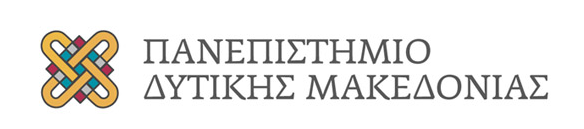 